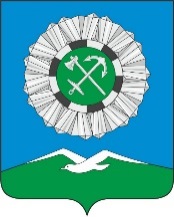 Российская ФедерацияИркутская областьСлюдянский районСЛЮДЯНСКОЕ МУНИЦИПАЛЬНОЕ ОБРАЗОВАНИЕГОРОДСКАЯ ДУМАРЕШЕНИЕ  г. Слюдянкаот 02.10.2019 № 74 IV-ГДО применении мер ответственности к депутатам Думы Слюдянского муниципального образованияРассмотрев представление прокуратуры Слюдянского района №7-21-2019/3234 от 12.09.2019 года «Об устранении нарушений законодательства о противодействии коррупции», в соответствии с пунктом 38 части 1 статьи 14, частью 7.3-1 статьи 40 Федерального закона от 6 октября 2003 года №131-ФЗ «Об общих принципах организации местного самоуправления в Российской Федерации», руководствуясь статьей 10, 33, 37 Устава Слюдянского муниципального образования, зарегистрированного Главным управлением Министерства юстиции Российской Федерации по Сибирскому Федеральному округу от 23 декабря 2005 года №RU385181042005001, с изменениями и дополнениями, зарегистрированными Управлением Министерства юстиции Российской Федерации по Иркутской области от 29 мая 2019 года №RU385181042019001,ГОРОДСКАЯ ДУМА решила:1. Применить меру ответственности в виде предупреждения к депутатам Думы Слюдянского муниципального образования, представившим недостоверные или неполные сведения о своих доходах, расходах, об имуществе и обязательствах имущественного характера, а также сведения о доходах, расходах, об имуществе и обязательствах имущественного характера своих супруги (супруга) и несовершеннолетних детей за 2017 год: Доценко Л.В., Капустину Е.В., Корытовой Н.В., Пермяковой О.Н., Побежимову П.Д., Савичеву Д.А.2. Настоящее решение вступает в силу с момента его подписания.Председатель ДумыСлюдянского муниципального образования                                                    А.В. Тимофеев